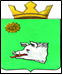 АДМИНИСТРАЦИЯ МАЙСКОГО СЕЛЬСКОГО ПОСЕЛЕНИЯКРАСНОКАМСКОГО МУНИЦИПАЛЬНОГО РАЙОНАПЕРМСКОГО КРАЯПОСТАНОВЛЕНИЕ15.04.2014								            № 119Об утверждении Положения об оплатетруда рабочих общеотраслевых профессий администрацииМайского сельского поселения	В соответствии с Федеральным законом от 06 октября . №131-ФЗ «Об общих принципах организации местного самоуправления в Российской Федерации», статьями 135, 144 Трудового кодекса Российской Федерации, Приказом Министерства  здравоохранения и социального развития Российской Федерации от 29 мая . № 248н «Об утверждении профессиональных квалификационных групп – общеотраслевых профессий рабочих», Едиными рекомендациями по устранению на федеральном, региональном  и местном уровнях систем оплаты труда работников государственных и муниципальных учреждений на 2013 год от 21 декабря , администрация Майского сельского поселения ПОСТАНОВЛЯЕТ: Утвердить и ввести в действие Положение об оплате труда рабочих общеотраслевых профессий администрации  Майского сельского поселения согласно приложению 1. Установить минимальные размеры окладов по квалификационным уровням профессиональных квалификационных групп рабочих общеотраслевых профессий муниципальных учреждений Майского сельского поселения согласно приложению 2.3.  Признать утратившим силу распоряжения главы администрации Майского сельского поселения:- от 26.11.2009 № 213 «Об отнесении общеотраслевых профессий рабочих к квалифицированным уровням и установлении размеров окладов, а также о выплатах рабочим бюджетных учреждений»,- от 03.12.2009 № 223 «О введении в действие Положения о выплатах работникам бюджетных учреждений».4. Постановление вступает в силу с 01 апреля 2014 года. 5. Постановление опубликовать в специальном выпуске «Официальные материалы органов местного самоуправления Краснокамского муниципального района» газеты «Краснокамская звезда» и на официальном сайте Майского сельского поселения http://www.adm-maisk.ru.6. Контроль за исполнением возложить на начальника отдела по экономике, финансам и имущественным отношениям Т.Ю. Ведерникову.Глава сельского поселения –глава администрации Майскогосельского поселения                                                                         С.Г. Кунафина                           Приложение 1к постановлению администрацииМайского сельского поселенияот 15.04.2014 № 119 ПОЛОЖЕНИЕ  об оплате труда рабочих общеотраслевых профессий администрации Майского сельского поселения1. Общие положения1.1. Настоящее Положение разработано в соответствии со статьями 135, 144  Трудового кодекса Российской Федерации, Едиными рекомендациями по установлению на федеральном, региональном и местном уровнях систем оплаты труда работников государственных и муниципальных учреждений на 2013 год от 21 декабря ., Приказом Министерства здравоохранения и социального развития Российской Федерации от 29 мая . N 248н «Об утверждении профессиональных квалификационных групп общеотраслевых профессий рабочих».1.2. Настоящее Положение определяет порядок оплаты труда, порядок формирования фонда оплаты труда и минимальные размеры окладов рабочих общеотраслевых профессий (далее – оклады рабочих) администрации Майского сельского поселения.II. Основные условия оплаты труда2.1. Оплата труда рабочих администрации Майского сельского поселения включает оклады, выплаты компенсационного характера, выплаты стимулирующего характера.2.2. Размеры окладов рабочих устанавливаются руководителем администрации Майского сельского поселения с учетом обеспечения их дифференциации в зависимости от требований к профессиональной подготовке и уровню квалификации, сложности выполняемых работ на основе профессиональных квалификационных групп профессий рабочих.2.3. Наименование должностей (профессий) рабочих в штатных расписаниях и квалификационные требования к ним должны соответствовать наименованиям и требованиям, указанным в постановлении Министерства труда Российской Федерации от 10 ноября . № 31 «Об утверждении тарифно-квалификационных характеристик по общеотраслевым профессиям рабочих».2.4. Минимальные размеры окладов рабочих по квалификационным уровням профессиональных квалификационных групп приведены в приложении 2 к настоящему постановлению.III. Выплаты компенсационного характера3.1. Выплаты компенсационного характера, размеры и условия их осуществления устанавливаются коллективными договорами, соглашениями, локальными нормативными актами в соответствии с трудовым законодательством и иными нормативными правовыми актами, содержащими нормы трудового права.3.2. В администрации  рабочим могут быть установлены следующие виды выплат компенсационного характера:-выплаты рабочим, занятым на тяжелых работах, работах с вредными и(или) опасными и иными особыми условиями труда;-выплаты за работу в местностях с особыми климатическими условиями;-выплаты за работу в условиях, отклоняющихся от нормальных (при выполнении работ различной квалификации, совмещении профессий (должностей), сверхурочной работе, работе в ночное время и при выполнении работ в других условиях, отклоняющихся от нормальных);-иные выплаты компенсационного характера.3.3. Размеры выплат компенсационного характера не могут быть ниже размеров, предусмотренных трудовым законодательством и иными нормативными актами, содержащими нормы трудового права.IV. Выплаты стимулирующего характера4.1. Выплаты стимулирующего характера, порядок назначения, размеры и условия их осуществления устанавливаются коллективными договорами, соглашениями и локальными нормативными актами администрации.4.2. В администрации рабочим могут быть установлены следующие виды выплат стимулирующего характера:-выплаты за стаж непрерывной работы, выслугу лет;-выплаты за высокие результаты и качество выполняемых работ;-премиальные выплаты по итогам работы;-иные выплаты стимулирующего характера (за сложность и напряженность, за ненормированный рабочий день, за классность (для водителей), единовременные выплаты к отпуску и т.д.).4.3. Выплаты стимулирующего характера производятся при наличии средств на эти цели в пределах установленного фонда оплаты труда работников администрации.V. Порядок формирования фонда оплаты труда5.1 При формировании фонда оплаты труда работников администрации, рассчитанного в соответствии с данным Положением, предусматриваются средства на следующие выплаты:- водителям:	выплаты на должностные оклады – 12 д.окл;	выплаты компенсационного характера – 38,1 д.окл.;	выплаты стимулирующего и социального характера – 28, д.окл.- рабочим:	выплаты на должностные оклады – 12 д.окл.;	выплаты компенсационного характера – 19,4 д.окл.;	выплаты стимулирующего характера и социального характера – 5д.окл.VI. Другие вопросы оплаты труда6.1. Рабочим администрации в пределах утвержденного фонда оплаты труда муниципального учреждения  может быть осуществлена выплата социального характера в виде единовременной материальной помощи.6.2. Порядок установления, размеры и условия осуществления единовременной материальной помощи определяются коллективными договорами, локальными нормативными актами администрации.6.3. Единовременная материальная помощь оказывается в случае стихийного бедствия, смерти близкого родственника (родителей, детей, супруга) и по другим уважительным причинам на основании письменного заявления рабочего администрации.Приложение 2к постановлению администрацииМайского сельского поселенияот 15.04.2014 № 119 МИНИМАЛЬНЫЕ РАЗМЕРЫ ОКЛАДОВпо квалификационным уровням профессиональных квалификационных групп рабочих общеотраслевых профессий администрации Майского сельского поселения  N 
п/пКвалификационный уровеньПрофессии, отнесенные к квалификационным уровнямМинимальные
 размеры окладов,  
  рублей 1        2                            3                        4     1  Профессиональная квалификационная группа«Общеотраслевые профессии рабочих первого уровня»Профессиональная квалификационная группа«Общеотраслевые профессии рабочих первого уровня»Профессиональная квалификационная группа«Общеотраслевые профессии рабочих первого уровня»1.11-й       
квалификационный уровень     Профессии рабочих, по которым предусмотрено присвоение 1, 2 и 3-го квалификационного разрядов в соответствии с Единым тарифно-квалификационным справочником работ и профессий рабочих;Уборщик служебных помещений (0,75 ставки)3260,02.1Профессиональная квалификационная группа«Общеотраслевые профессии рабочих второго уровня»Профессиональная квалификационная группа«Общеотраслевые профессии рабочих второго уровня»Профессиональная квалификационная группа«Общеотраслевые профессии рабочих второго уровня»2.21-й       
квалификационный уровень     Профессии рабочих, по которым  предусмотрено присвоение 4-го и 5-го квалификационных разрядов в соответствии с Единым тарифно-квалификационным справочником работ и профессий рабочих; водитель автомобиля3963,00